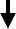 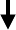 EvetBütünleşik Kamu Mali Yönetimi Bilişim Sistemine (BKMYS) giriş yapılarak Muhasebe İşlem Fişi düzenlenir.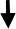 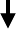 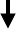 Muhasebe İşlem Fişi (MİF) Muhasebe Yetkilisinin kontrolü ve imzasına sunulur.Doğru mu?	 	 HayırTam mı?Evet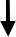 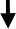 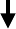 